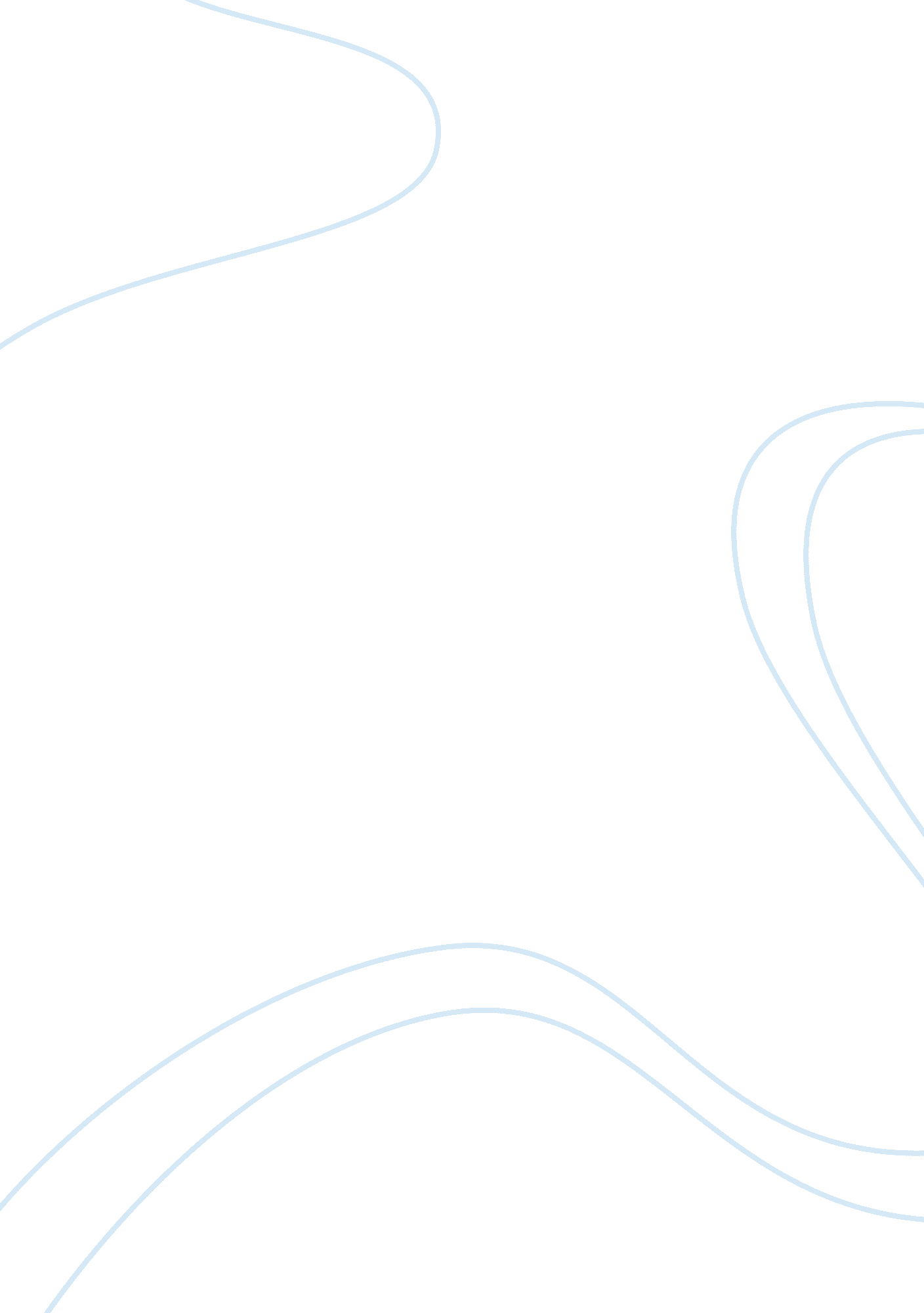 Women deserve to be in the militarySociology, Feminism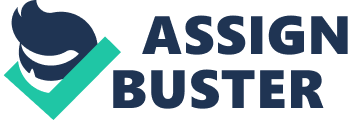 \n[toc title="Table of Contents"]\n \n \t Introduction \n \t The Same Characteristics \n \t An Impact in Military \n \t Overcoming Many Barriers \n \t Conclusion \n \n[/toc]\n \n Introduction “ The more you sweat in training, the less you will bleed in battle.” In many ways, women deserve the same equality as men and more respect than they get. The more you fight now and not give up on the way will make you succeed and it will be worth so much more than if you did not work for it at all. Many men will argue that some women might share the same physical characteristics but not the same mental capability as men, but women have shown time after time that they balance both military and family well. More and more women will now be on the frontlines due to the ban lifted January 2016 which excluded women from serving in direct combat positions (“ Pfluke”). The pushing for women’s rights have allowed great changes in the U. S. military and now women are allowed in positions they qualify for. Although men think that not all combat jobs should be open to women, they deserve jobs for which they meet the requirements, because women share the same physical and mental characteristics as men, they have had an influential impact in today’s military and have overcome many hardships and barriers. The Same Characteristics Women deserve all jobs for which they meet the requirements, because they share the same physical and mental characteristics as men. They do what is needed to protect themselves and fellow squad mates (“ Patterson”), and they learn to adjust well (“ Bowers”). A number of countries accept females for almost all combat jobs if they meet physical and mental requirements (“ Women in”). Women have served on front lines in Afghanistan and Iraq, and have given their lives (“ Chappell”). Furthermore, the majority of women in the military do not expect or want different standards, the women who are enlisted and wanting to rank higher, do not want different standards, They want the same physical training tests and equal treatment as men no matter how different or crucial it might be (“ Smith”). If women are in the military, and risk their lives with knowing the consequences, women definitely should not limit their potential on the limited jobs offered to them, if they are qualified both physically and mentally. An Impact in Military Women deserve all jobs for which they meet the requirements, because they have had an influential impact in today’s military. Women have risen in rank and have gained access to areas that traditionally are not feminine. Women are now allowed to compete for infantry positions, as long as they meet requirements, meaning all combat arms billet are open (“ Smith”). There are more than 200, 000 women serving active duty and have a larger presence today than ever (“ Silva”). Service women sued the Pentagon and the Secretary of Defense, Leon Panetta, in 2012. The ban excluded women from ground combat that deprives them from access to positions which also lead to advancements. Many believed that if you qualify, male or female then you are eligible for that position (“ Smith”). Females in the military want to succeed base upon their own actions, not handed to them (“ Smith”). Leon Panetta lifted the ban on women and the Pentagon allowed 3 years from January 2016 for services to make final decisions (“ Pruitt”). Two months after the suit was filed, it was announced that women would be allowed to serve combat roles. This opened up 90% of positions to women, and they have proven qualified time after time (“ Chappell”). Women are now able to drive tanks, fire mortas, lead infantry soldiers in combat, and serve in special forces like Green Berets, the Navy Seals, or Air Force Pararescue. Also, there is shortage of skilled male personnel to fill technically demanding positions; Thus leaving the military to rely on women who are better educated. Technological progress has changed the nature of warfare and has opened more jobs for women (“ Women in”). Overcoming Many Barriers Women deserve all jobs for which they meet the requirements, because they have overcome many hardships and barriers. It is very safe to say, women have come a long way with being in the military and getting the respect they deserve. Since the very beginning, women have had a huge impact and have been leaders in the military and do not quite get the appreciation they deserve. During the Revolutionary War, the Civil War, and the Spanish- American War, women served and disguised themselves as men soldiers (“ Timeline”). In 1996, the first women were admitted into four of the five service academies (“ Timeline”). Women bravely pushed their boundaries to allow them to serve. Women like Elsie S. Ott, Cordelia E. Crook, Margaret Corbin, and Loretta Walsh, paved the way for an outbreak of women in the military. They made it possible for women in the military and made it possible for women to come so far like they are today in the military. Women have overcome the hardest barriers like not everyone in the military community being supportive of opening up all jobs to women. Some think women are not capable, when women have shown time after time that they are (“ Patterson”). With military being a big part of the the country today, it makes it that much harder for women, and as to why it is one of the hardest hardships to overcome. Not being supported by the majority of the military can give the women who want to see the change happen a reason to not push for equality. Despite of the many setbacks and the big tasks women will face, they continue to succeed. (“ Lemmon”). They go by “ If you can see it, you can be it “, and that dedication led women to where they are today in the military. As it is for men, it will be challenging for the women as well, but they will make it through as success is defined on the battlefield (“ Patterson”). “ Fully integrating women into all military positions will make the U. S. armed forces stronger” (“ Patterson”). Women have overcome the more physical hardships as in sexual harassment, and the insults by males, as well as pranks. Women experience more than just the non physical parts of harassments, but they also endure the physical parts which can make it that much harder for women to face and overcome. Conclusion As long as women meet the requirements needed to perform well and defend our country, they should have the same equal respect like the men in the same job field. They share the same physical and mental characteristics, they have served on the front lines in afghanistan and Iraq, have given their lives and still manage things well at home (“ Chappell”). They have had an influential impact in today’s military, and they have risen in rank and gained access to areas that traditionally are not feminine (“ Women in”). Women have also have overcome many hardships and barriers like not everyone in the military community have been supportive of opening up all military jobs to women. Women have been a part of the military fighting and defending our country ever since the Revolutionary War and have done everything to show men that women too, deserve the same respect regardless of gender for being brave and fighting while knowing the consequences. Women have overcome the biggest barriers, respect. The acknowledgement from men will come soon enough as women move up further and further in the military. 